Name:  ___________________________________                       		Class:_____________              Complete the Languages of Europe flowchart. What is the term for the belief in only one god? _________________________________Complete the Religions Chart. Religion       JUDAISM  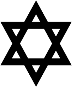      CHRISTIANITY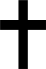            ISLAM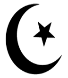 FollowersJewsChristiansMuslimsFounderAbrahamJesusMuhammadSacred Text (holy book)TorahBibleQu’ran (Koran)HolidayRosh HashanahHanukkahChristmasEasterRamadanPlace of WorshipTemple or SynagogueChurch or ChapelMosque